02.06.2020											         № 470						г. СевероуральскОб установлении средней стоимости питания в день обучающихся по очной форме обучения в муниципальных общеобразовательных организациях, расположенных на территории Североуральского городского округа, на период 2021 – 2022 годовРуководствуясь Федеральным законом от 06 октября 2003 года № 131-ФЗ                   «Об общих принципах местного самоуправления в Российской Федерации», постановлением Правительства Свердловской области от 05.03.2014 № 146-ПП «Об обеспечении питанием обучающихся по очной форме обучения                                     в государственных общеобразовательных организациях Свердловской области, муниципальных общеобразовательных организациях, расположенных                               на территории Свердловской области, обособленных структурных подразделениях государственных общеобразовательных организациях Свердловской области и частных общеобразовательных организациях                                  по имеющим государственную аккредитацию основным общеобразовательным программам, расположенным на территории Свердловской области», Администрация Североуральского городского округаПОСТАНОВЛЯЕТ:1. Установить среднюю стоимость питания в день обучающихся                                          по очной форме обучения в муниципальных общеобразовательных организациях, расположенных на территории Североуральского городского округа, на период 2021 – 2022 годы в следующих размерах:с 01 января 2021 года:76 рублей – средняя стоимость завтрака для обучающихся 1-4 классов,77 рублей - стоимость завтрака для обучающихся 5-11 классов,79 рублей - стоимость обеда для обучающихся 1-4 классов,82 рубля - стоимость обеда для обучающихся 5-11 классов,с 01 января 2022 года:79 рублей – стоимость завтрака для обучающихся 1-4 классов,80 рублей - стоимость завтрака для обучающихся 5-11 классов,82 рубля - стоимость обеда для обучающихся 1-4 классов,85 рублей - стоимость обеда для обучающихся 5-11 классов.2. Установить среднюю стоимость питания в день на одного обучающегося, осваивающего образовательную программу дошкольного образования в муниципальных общеобразовательных организациях, расположенных на территории Североуральского городского округа в следующих размерах:с 01 января 2021 года:123,13 руб. для обучающихся в возрасте от 0 до 3 лет;161,24 руб. для обучающихся в возрасте от 3 до 7 лет;с 01 января 2022 года:128,05 руб. для обучающихся в возрасте от 0 до 3 лет;167,68 руб. для обучающихся в возрасте от 3 до 7 лет.3. Установить, что настоящее постановление вступает в силу с 01 января 2021 года.4. Контроль за исполнением настоящего постановления возложить                     на Заместителя Главы Администрации Североуральского городского округа                     Ж.А. Саранчину.5. Опубликовать настоящее постановление на официальном сайте Администрации Североуральского городского округа.Глава Североуральского городского округа					В.П. Матюшенко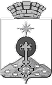 АДМИНИСТРАЦИЯ СЕВЕРОУРАЛЬСКОГО ГОРОДСКОГО ОКРУГАПОСТАНОВЛЕНИЕ